work history_2017 – presentLead Developer_ Mixed Media Creations I lead a team of 3 developers, various contractors and designers, building and maintaining around 200 awesome websites of various sizes for a diverse clientele.Designing and creating websites, UI, and custom typefaces. I am responsible for building modern WordPress themes, plugins and Multi-sites, working with open source, proprietary, and custom libraries, APIs and integrations: Google Maps, Availability Feeds, etc. Our products are accessible, fast, modern, beautiful, mobile-first, accessible websites and applications to achieve client’s conversion goals!I collaborate closely with clients, project- and account-managers; acting as the liaison between departments and clients. Leading the team in production, UX and UI design, ensuring websites are fully usable, and WCAG accessible. By strategizing, creating new products, estimating and creating proposals and RFPs, I am also directly involved in business development.2004 – presentWeb Designer / Developer_ Self, moritzzimmer.com Created, designed and developed beautiful, dynamic, SEO-optimized, accessible websites and web-apps for different small- and medium-sized clients from real-estate brokers to restaurants. I also designed brand identities including custom typefaces, logos, and print collateral. Helping clients achieve their goals, make their visions become reality, and find the right voice and digital marketing channels for their brand. 2007-2017Senior Store Manager_ Leslie’s Poolmart, Inc. Exceeded sales-, customer service, profitability, and EBITDA goals in top performing stores. Received 14 national awards including MVP, top operations, and customer service. Supervised, hired, trained and built winning teams of up to 6 employees. Opened 2 new stores, and promoted 6 successful new leaders. education_2014-present_ Fort Hays State University Web Development/ Information Networking & Telecommunications Software Engineering, Usability Testing, Networking, Telecommunication and more. 4.0 GPA while working full time. 2005–2006_ University of Applied Sciences Darmstadt Media ProductionEnglish-language classes on photography, management, programming, animation. skills_Programming & scripting languages_ HTML, CSS (HTML5, CSS3/4)JavaScript, jQuery, Angular, ES6, Node, etc.php, including WordPress, WP Multisite, DrupalMySQL, and database designPython, C, experience with compiled languagesWeb development tools & processes_WCAG Expert, web-accessibility standards and compliancenpm, composer, and various other package managersSASS/SCSS, Gulp, and other processors and built pipelinesgit, version control in production through Github, Bitbucket and morereg-ex, in various applicationsREST, SOAP, creation and usage of various APIsLAMP, cPanel, WHM on CentOS, setup & maintenance of environmentsFrameworks & libraries_Creation and maintenance of various librariesWordPress: Themes & Plugins, various public and private production pluginsAframe, 3D and VR library applicationsAngularJSBootstrapTailwind CSSSoftware skills_Adobe CC Suite, including Illustrator, Photoshop, InDesign, XDSketch, Figma, sketching, prototyping and collaboratingSublimeText , Brackets, vim, Visual Studio Code, Command LineGlyphs.app, Birdfont, for font & typeface design and creationMacOS, Windows, Linux, iOS, Android, DOS (OS proficiency)Teamwork & work flow_JIRA, Asana, Slack, Workamajig, G-Suite, work management toolsResponsive, dynamic & mobile design, including smart applicationsSEO optimization & testingAccessibility, compliance, ADA/WCAG, privacy, cookiesUsability testing & analysisCross-browser and device compatibility testing Professional development_Hired, trained and promoted up to 6 Employees at a timeProven success in exceeding goals in challenging, competitive environmentsBroad recognition based on many awards and accolades. CS50 (HarvardX, edX) jQuery DEV208x (Microsoft, edX)HTML5.1x (W3Cx, edX)Custom WCAG Training (web accessibility standards)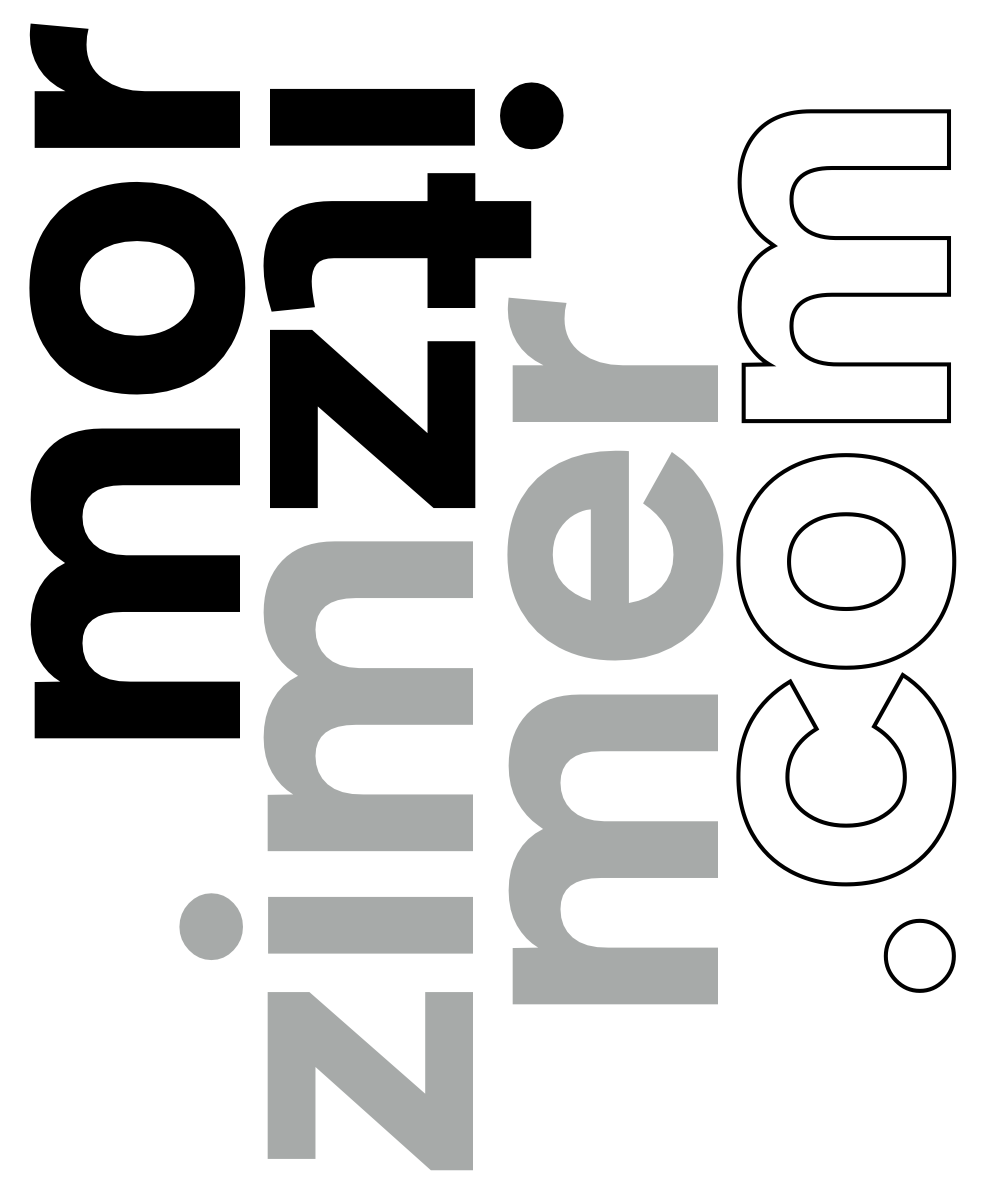 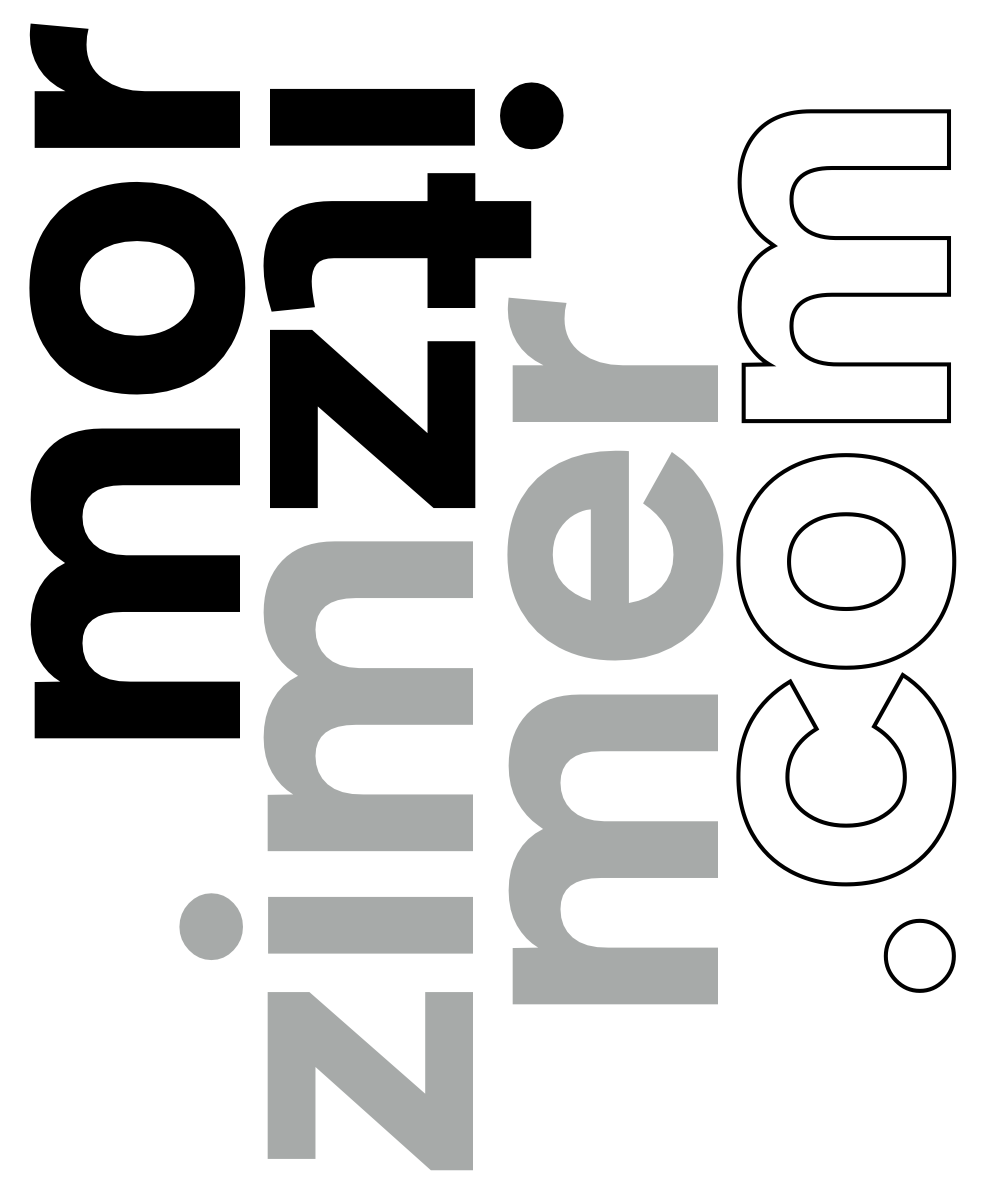 